2014 ACADEMY FOR ENTREPRENEURIAL EXCELLENCEFebruary 4 – April 22, 2014 (12 Tuesdays) 6:00 p.m. – 9:00 p.m.Orientation on January 28, 2014REGISTRATION FORMNAME:   COMPANY: COMPANY ADDRESS:  CITY, STATE, ZIP:  Home Address:City:		State:		Zip:PHONE: (work)  (home)  (mobile)E-MAIL: DATE OF BIRTH: NUMBER OF YEARS AS BUSINESS OWNER:  NOTE: In order to benefit from this program you must be in business for at least three (3) years.WHAT ARE YOU HOPING TO LEARN FROM YOUR PARTICIPATION IN THE ACADEMY? ACADEMY TUITION: $850 + $13 fee (includes $5 non-refundable registration fee)How Did You Hear About the Academy? To pay by credit card:MasterCard	 	 VISA 		Discover     (please check one)Credit Card Number: 	 Security Code: Card expiration date:  Month:    Year: To pay by check:Please send $863 check, payable to Westchester Community College and mail to: 75 Grasslands Rd. (Gateway Center, Room 320), Valhalla, NY 10595, Attn: Eridania Camacho.  Registration form with full payment must be received prior to the first class.Refund policy:All refund requests must be made to the college in writing or emailed Eridania.camacho@sunywcc.edu. If you paid by check, please allow 6-8 weeks for your refund to be processed. Credit card refunds are processed in one to two weeks. For requests received at least 2 business days prior to the start of the class: 100% refund. There are no refunds after that.The $5 registration fee is non-refundable.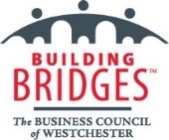 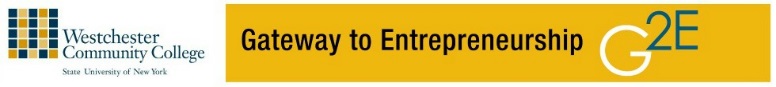 